Кемеровский городской Совет
народных депутатов
шестой созыв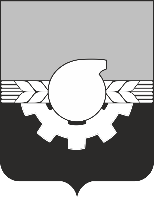 семьдесят пятое заседаниеРЕШЕНИЕот 26.02.2021                                                                                                 №400О внесении изменения в решение Кемеровского городского Совета народных депутатов от 29.06.2017 №79 «Об установлении размера платы за наем и содержание жилого помещения»В соответствии со статьей 156 Жилищного кодекса Российской Федерации, пунктом 6 части 1 статьи 16 Федерального закона от 06.10.2003 №131-ФЗ «Об общих принципах организации местного самоуправления в Российской Федерации», руководствуясь Уставом города Кемерово, Кемеровский городской Совет народных депутатовРЕШИЛ:1. Внести в решение Кемеровского городского Совета народных депутатов от 29.06.2017 №79 «Об установлении размера платы за наем 
и содержание жилого помещения» следующее изменение:1.1. В пункте 6 слова «31.12.2020», заменить словами «28.02.2021».2. Опубликовать настоящее решение в газете «Кемерово» и на сайте «Электронный бюллетень органов местного самоуправления города Кемерово» (электронный адрес в информационно-телекоммуникационной сети Интернет – pravo-kemerovo.ru). 3. Настоящее решение вступает в силу после его официального опубликования и распространяет свое действие на правоотношения, возникшие с 01.01.2021.4. Контроль за исполнением данного решения возложить на комитет Кемеровского городского Совета народных депутатов по развитию городского хозяйства (С.В. Пушкин).Председатель 
Кемеровского городского  Совета народных депутатов 			                                Н.Н. СенчуровГлава города				                                          И.В. Середюк